Working as part of a team, analysts use economic and financial skills to solve clients’ problems in the fields of infrastructure services provision, environmental outcomes and use of natural resources. This may include things such as:Comprehensive planning to improve the performance of water and electricity utilities, ensuring affordable services to all, while being sustainable, resilient, and efficient.Creating electricity markets that take advantage of the cost-saving and environmental benefits of disruptive renewable energy technologies and ensure security of supply.Developing business models to attract private investment in urban mobility technologies that increase mobility while reducing costs and pollution. Typical project tasks include:Describing and quantifying the gap between the current state and a desired state.Researching the current situation, and alternative approaches, and providing written summaries. Assessing the economic and financial viability of projects.Recommending optimal finance and delivery mechanisms for projects. Using microeconomic analysis to identify how existing market and institutional arrangement produce outcomes which are socially suboptimal and recommending changes to produce optimal outcomes.Developing financial models of infrastructure service providers and using these to: value the company; estimate cost-recovery tariffs; assess risk from exogenous factors; identify business improvement strategies; and quantify their impact.Analysts also ensure research findings are appropriately referenced, documents are properly filed, reports are error-free and grammatically correct, and project timelines are met. Analysts help the firm win work where we can add value and make money. This is done through: developing their own network of contacts; helping to identify opportunities; and working as part of a team to submit written proposals to clients, highlighting how we can solve their problems. Senior Analysts will also contribute to projects by contributing to conceptualizations, managing projects at times, and delivering engaging presentations to clients confidently. Senior Analysts take a more active role in adding value and helping the firm win work. This is done through: communicating what Castalia does to their networks, and the value that Castalia can add to organizations; identifying and following leads for Castalia, especially in relation to projects they are working on; managing the submission of written expressions of interest and proposals; and find practical way to help other team members, including supporting more junior staff. 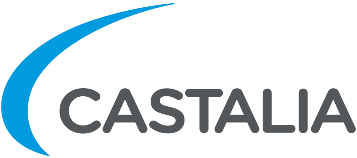 Economic and Financial Analyst Job Description